«ПРОГРАММА АНГЛИЙСКОГО КЛУБА СТАНДАРТ»для юных полиглотов от 9 до 17 летМеждународный лагерь НАЧАЛО получит статус языкового лагеря в 2019 году!Главное об АНГЛИЙСКОМ КЛУБЕ. Программа СТАНДАРТ: Ты хочешь научиться говорить на английском языке действительно хорошо?  Ты готов на многое, чтобы достичь своей цели?! Тогда, Мы приглашаем тебя в АНГЛИЙСКИЙ КЛУБ и предлагаем тебе заключить с нами КОНТРАКТ!Мы не просто говорим на английском, мы понимаем о чем мы говорим;Мы изучаем историю Англии и Америки, размышляем о таких непростых вещах как переломные моменты в истории, демократия, свобода.Знакомимся с национальными традициями этих стран, фольклором и танцами. На помощь нам придут умные книги (занятия в АНГЛИЙСКОМ КЛУБЕ  проходят по неадаптированным английским учебникам), а еще современные компьютерные программы и внимательные взрослые, которые умеют интересно учить, знают и любят английский язык, и помогут тебе в изучении языка.Испытание для  всех членов Английского клуба:  В начале курса мы проходим  тестирование и распределимся по «уровневым» группам. Клубная жизнь:  2 недели по 6 занятий * 1,5 час = 9 часов Дополнительные занятия по английском  языку – игры, квесты и задания на английском языке, проводятся в группах до 10 человек  и в малых группа (3-5чел.) Дополнительные занятия проходят 3 раза в неделю по 2 академических часа. БАЗОВАЯ ЧАСТЬ: Занятия клуба включают: -  изучение лексики, грамматики (по учебникам формы LONGMAN уровни от ELEMENTARY до INTERMEDIATE) - разучивание песен и стихов (с учетом возраста и уровня группы) - разыгрывание сценок и решение языковых кейсов (для групп с уровнем INTERMEDIATE до ADVANCE) - создание и языковое проигрывание собственных рассказов, сказок, сериалов ТЕАТРАЛЬНАЯ ЧАСТЬ: Каждый двух недельный цикл включает в себя подготовку мини спектакля. Спектакль презентуется в конце смены на большой сцене лагеря и записывается на видео. Диск с записью спектакля в подарок каждому участнику. По окончании смены выдается Сертификат участника Английского Клуба!  Стоимость участия в жизни Английского Клуба: 3 раза в неделю  – 6 занятий – 12 академических часов + занятия в оптимальной группе (до 10 чел.) – 50 евро в неделю. Занятия в малых группах (3-5чел.) – 100 евро в неделю Репетиции спектакля входят в стоимость обучения! «ПРОГРАММА АНГЛИЙСКОГО КЛУБА ИНТЕНСИВ»для юных полиглотов от 9 до 17 лет(ТОЛЬКО В ИЮЛЕ И В АВГУСТЕ)Главное В ПРОГРАММЕ Английского Клуба ИНТЕНСИВ: Ты хочешь не просто научиться говорить, а погрузиться в языковую среду? ТЫ готов пожертвовать частью своего отдыха этим летом, чтобы достичь своей цели?! Тогда, МЫ приглашаем тебя в АНГЛИЙСКИЙ КЛУБ С НОСИТЕЛЕМ АНГЛИЙСКОГО ЯЗЫКА и предлагаем тебе заключить с нами КОНТРАКТ!Мы будем очень много заниматься английским с НОСИТЕЛЕМ языка из АнглииМы не просто говорим на английском, Мы думаем и живем на английском;Мы изучаем историю Англии и Америки, размышляем о таких непростых вещах как переломные моменты в истории, демократия, свобода.Знакомимся с национальными традициями этих стран, фольклором и танцами.   На помощь нам придут: АНГЛОЯЗЫЧНЫЙ ПЕДАГОГ и умные книги (занятия в АНГЛИЙСКОМ КЛУБЕ  проходят по неадаптированным английским учебникам), а еще современные компьютерные программы и внимательный педагог, который умеет профессионально учить, для которого  английский язык-родной язык, и он поможет тебе в изучении, совершенствовании и овладении правильным Английским языком. Испытание для  всех членов Английского клуба с носителем языка:  В начале курса мы проходим  тестирование и распределимся по «уровневым» группам. Клубная жизнь:  1 неделя  -  7 занятий * 4 часа = 28 часов Дополнительные занятия английском  языку – игры, квесты - все задания на английском языке, проводятся в группах до 10 человек  и в малых группа (3-5чел.) Дополнительные занятия проходят 7 раз в неделю по 4 академических часа. Без выходных. ПРОГРАММА: Занятия клуба включают: -  изучение лексики, грамматики (по учебникам формы LONGMAN уровни от ELEMENTARY до INTERMEDIATE) - разучивание песен и стихов (с учетом возраста и уровня группы) - разыгрывание сценок и решение языковых кейсов (для групп с уровнем INTERMEDIATE до ADVANCE) - создание и языковое проигрывание собственных рассказов, сказок, сериалов  По окончании смены выдается сертификат участника Английского Клуба, прошедшего курс с англоязычным носителем языка!  Стоимость участия в жизни Английского Клуба с носителем языка: 7 раз в неделю  – 7 занятий – 28 академических часов + занятия в оптимальной группе (до 10 чел.) – 250 евро в неделю Занятия в малых группах (3-5чел.) – 300 евро в неделю Подтянем английский на море на наших языковых сменах в летнем лагере? Туристическая                  компания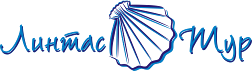 101000  г. Москва, ул. Маросейка д.6/8 стр.1         Телефон: 8(495)540-46-01                  E-mail: lintas@mail.ru www.lintastour.ru